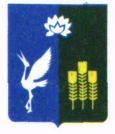 МУНИЦИПАЛЬНЫЙ КОМИТЕТЧкаловского сельского поселенияСпасского муниципального районаРЕШЕНИЕ       27  декабря  2023 год		      с. Чкаловское                                               № 185О внесении изменений и дополнений в решение муниципального комитетаЧкаловского сельского поселения   от 27 ноября 2019 года  № 199 «Об установлении земельного  налога на территории  Чкаловского сельского поселения»( в редакции  решение  от  25 июня 2021 года №41,  в редакции решение  от  24 июня 2022года  № 96)	Руководствуясь   главой 31  Налогового кодекса Российской  Федерации,    Федеральным законом Российской  Федерации от 06.10.2003 года № 131-ФЗ «Об  общих   принципах организации местного  самоуправления в  Российской Федерации, Уставом  Чкаловского  сельского поселения,  муниципальный комитет  Чкаловского сельского поселения РЕШИЛ: 	1.  Внести  в решение    муниципального комитета  Чкаловского сельского поселения от  27 ноября 2019 года  № 199 «Об установлении земельного  налога на территории  Чкаловского сельского поселения»  следующие изменения:	1.1.  Статью  4  решения дополнить  пунктом  4.4  следующего  содержания:«4.4. Установить  налоговую  льготу  по  земельному  налогу  в виде   освобождения от налогообложения в размере 100 процентов для  членов  семей погибших(умерших)  участников   специальной  военной операции из   числа  лиц,   призванных  на военную   службу по   мобилизации в  Вооруженные Силы Российской Федерации в соответствии с  Указом Президента Российской Федерации от   21.09.2022  №647 «Об объявлении частичной мобилизации в Российской Федерации», лиц, проходивших  военную  службу по контракту, заключенному в соответствии с пунктом 7 статьи 38 Федерального закона от  28.03.1998 № 53-ФЗ «О воинской  обязанности и военной службе», лиц, заключивших контракт о  добровольном содействии в  выполнении задач, возложенных на  Вооруженные  Силы Российской  Федерации, в отношении одного земельного участка, не используемого в предпринимательской  деятельности. К членам  семей погибших(умерших)  участников специальной военной операции относятся: родители , супруга(супруг),  не  вступившая ( не вступивший) в новый брак,  несовершеннолетние дети, дети   старше 18 лет, ставшие  инвалидами до  достижения ими возраста 18 лет, дети старше  18 лет,  обучающиеся в  образовательных   организациях по  очной   форме  обучения,  до  окончания обучения, но не более чем  до  достижения  ими  возраста 23 лет.».	2.  Настоящее решение вступает в силу   после  официального  опубликования в газете«Родные просторы» и размещаются на  официальном  сайте   администрации Чкаловского сельского поселения в  информационно- телекоммуникационной сети Интернет, распространяются применяется к на правоотношения, возникшим с 1  января 2023 года.Глава  Чкаловского сельского поселения                                                                   А.Я.ТахтахуновПредседатель муниципального комитетаЧкаловского сельского поселения                                             О.А.Ухань